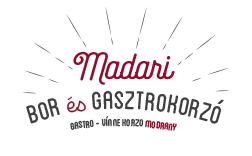 2.-3. august 20192.-3. august 20192.-3. august 2019  PRIHLÁŠKA Vínny- a gastro festival Modrany DVOR VÍN A PÁLENIEKVII. ročníkPrihlášky prosíme zaslať na adresu borkorzo@obecmodrany.sk  PRIHLÁŠKA Vínny- a gastro festival Modrany DVOR VÍN A PÁLENIEKVII. ročníkPrihlášky prosíme zaslať na adresu borkorzo@obecmodrany.sk  PRIHLÁŠKA Vínny- a gastro festival Modrany DVOR VÍN A PÁLENIEKVII. ročníkPrihlášky prosíme zaslať na adresu borkorzo@obecmodrany.sk  PRIHLÁŠKA Vínny- a gastro festival Modrany DVOR VÍN A PÁLENIEKVII. ročníkPrihlášky prosíme zaslať na adresu borkorzo@obecmodrany.sk  PRIHLÁŠKA Vínny- a gastro festival Modrany DVOR VÍN A PÁLENIEKVII. ročníkPrihlášky prosíme zaslať na adresu borkorzo@obecmodrany.sk  PRIHLÁŠKA Vínny- a gastro festival Modrany DVOR VÍN A PÁLENIEKVII. ročníkPrihlášky prosíme zaslať na adresu borkorzo@obecmodrany.sk  PRIHLÁŠKA Vínny- a gastro festival Modrany DVOR VÍN A PÁLENIEKVII. ročníkPrihlášky prosíme zaslať na adresu borkorzo@obecmodrany.skMeno a priezvisko:Meno a priezvisko:Meno a priezvisko:Meno a priezvisko:Meno a priezvisko:Meno a priezvisko:Meno a priezvisko:Titul:Titul:Titul:Názov spoločnosti:Názov spoločnosti:Názov spoločnosti:Názov spoločnosti:IČ DPH:IČ DPH:IČ DPH:IČ DPH:IČ DPH:IČ DPH:Tel.:Tel.:Fax:Fax:Fax:e-mail:e-mail:e-mail:e-mail:Bydlisko (presná adresa):Bydlisko (presná adresa):Bydlisko (presná adresa):Bydlisko (presná adresa):Bydlisko (presná adresa):Bydlisko (presná adresa):Bydlisko (presná adresa):Bydlisko (presná adresa):Bydlisko (presná adresa):Bude predávať víno vlastnej výroby, alebo sa zúčastní na festivale ako obchodník?Bude predávať víno vlastnej výroby, alebo sa zúčastní na festivale ako obchodník?Bude predávať víno vlastnej výroby, alebo sa zúčastní na festivale ako obchodník?Bude predávať víno vlastnej výroby, alebo sa zúčastní na festivale ako obchodník?Bude predávať víno vlastnej výroby, alebo sa zúčastní na festivale ako obchodník?Bude predávať víno vlastnej výroby, alebo sa zúčastní na festivale ako obchodník?Bude predávať víno vlastnej výroby, alebo sa zúčastní na festivale ako obchodník?Bude predávať víno vlastnej výroby, alebo sa zúčastní na festivale ako obchodník?Bude predávať víno vlastnej výroby, alebo sa zúčastní na festivale ako obchodník?Aké vína chce predávať, a krátky opis vín do vínneho katalógu:Aké vína chce predávať, a krátky opis vín do vínneho katalógu:Aké vína chce predávať, a krátky opis vín do vínneho katalógu:Aké vína chce predávať, a krátky opis vín do vínneho katalógu:Aké vína chce predávať, a krátky opis vín do vínneho katalógu:Aké vína chce predávať, a krátky opis vín do vínneho katalógu:Aké vína chce predávať, a krátky opis vín do vínneho katalógu:Aké vína chce predávať, a krátky opis vín do vínneho katalógu:Aké vína chce predávať, a krátky opis vín do vínneho katalógu: Chcem byť prítomný/-á Chcem byť prítomný/-á Chcem byť prítomný/-á02. 08. 201902. 08. 201902. 08. 201903. 08. 201903. 08. 201903. 08. 2019Mám záujem o drevený dom 2×2 m, ktorý zabezpečí organizátor, cena: 50 €,, s osvetlením, elektrickým rozvodomNájomné je nezávislé od vyúčtovania percenta z predaného množstva vína!Ak použijete vlastný stan, tak cena prenájmu miesta je 15 €/m2/2 dni, a 15 € za pripojenie elektriny. Nájomné je nezávislé od vyúčtovania percenta z predaného množstva vína!Ak použijete vlastný stan, tak cena prenájmu miesta je 15 €/m2/2 dni, a 15 € za pripojenie elektriny. Nájomné je nezávislé od vyúčtovania percenta z predaného množstva vína!Ak použijete vlastný stan, tak cena prenájmu miesta je 15 €/m2/2 dni, a 15 € za pripojenie elektriny. Nájomné je nezávislé od vyúčtovania percenta z predaného množstva vína!Na pôde festivalu predaj vína sa uskutoční na žetóny. Z hodnoty žetónov sa vyplatí 80%, pre vinárov z Modrian v nedeľu, 04. 08. 2019, ostatným vinárom na mieste, po skončení festivalu.Na pôde festivalu predaj vína sa uskutoční na žetóny. Z hodnoty žetónov sa vyplatí 80%, pre vinárov z Modrian v nedeľu, 04. 08. 2019, ostatným vinárom na mieste, po skončení festivalu.Dátum:                                                                                                               Podpis:Dátum:                                                                                                               Podpis:Dátum:                                                                                                               Podpis:Dátum:                                                                                                               Podpis:Dátum:                                                                                                               Podpis:Dátum:                                                                                                               Podpis:Dátum:                                                                                                               Podpis:Dátum:                                                                                                               Podpis:Dátum:                                                                                                               Podpis: